COPSP Fellows Assignments to RET Teachers 2016-17      COFSP Fellow/ Field of Engineering    Teacher Contact / Discipline    School Information                          James FioriniMechanical Engineering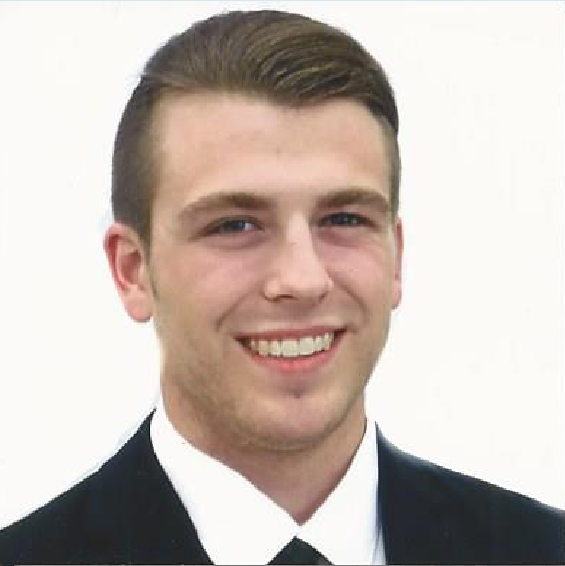 John D’Alessandro - Comprehensive Physics, Grade 12, AP Physics C Mike Day –Algebra 1 Grades 9 and 10, Advanced Pre-Calculus Grade 11, Discrete Math Grade 12, Statistics A, Statistics B, and an intro to Engineering class Grades 11, 12St. Xavier High School600 W. North Bend RoadCincinnati, Ohio 45224 Phone: (513) 761-7600 Reading High School810 E. Columbia Ave.Reading, Ohio  45215Phone: (513) 733-4422Neah GrayEnvironmental Engineering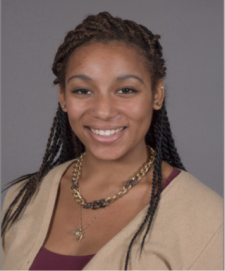 Amy ParkerHonors Physics  Grades 11 and 12, Biology 10, Environmental Science, Grades 11 and 12Finneytown High School  8916 Fountainebleau Terrace, Cincinnati, OH 45231 Phone: (513) 728-3706Jacob Knorr BiomedicalEngineering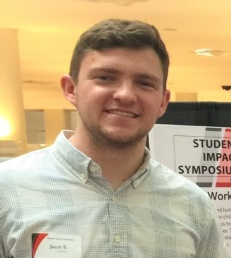 Samantha LafinClean Energy Technology and Engineering  Grade 9,  Biology Grade 10   Scott High School5400 Old Taylor Mill RoadTaylor Mill, Kentucky, 41015Phone: (859) 356-3146Chirau PatelAerospace l Engineering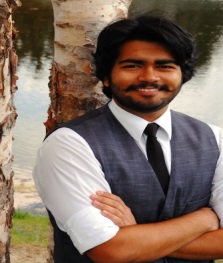 John D’Alessandro - Comprehensive Physics, Grade 12, AP Physics CJim Prugh - Advanced Pre-Calculus, Algebra 1 Grade 9St. Xavier High School600 W. North Bend RoadCincinnati, Ohio 45224Phone: (513) 761-7600 Indian Hill High School 6865 Drake Rd.Cincinnati, OH 45243 Phone (513) 272-4550                                                                                                                                                                                                                                                                                                                                                                                                                    Lydia SmootAerospace l Engineering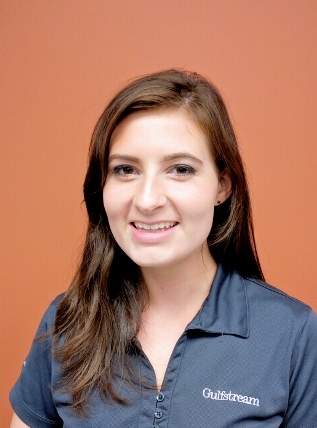 Mike Day –Algebra 1 Grades 9 and 10, Advanced Pre-Calculus Grade 11, Discrete Math Grade 12, Statistics A, Statistics B, and an Intro to Engineering class Grades 11 and 12 Reading High School810 E. Columbia Ave.Reading, Ohio  45215Phone: (513) 733-4422Emma StumpfBiomedical Engineering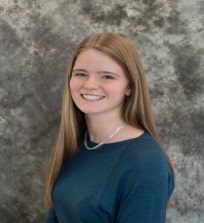 Nancy VossenBiology 9, Zoology 11 and 12Sam MizenerCP Algebra 1 Grade 9, Geometry Grade 10, Programming  9-12Kings High School 5500 Columbia , Rd.,Kings Mills, OH 45040Phone: (513) 398-8050